Bando invito a presentare idee–TEMPORARY SHOPDomanda di partecipazione alla CALL FOR IDEASDi seguito le informazioni necessarie per la presentazione dell’“idea progettuale” per partecipare alla fase di pre-selezione della call for ideas  (bando invito a presentare idee) IMOLA IN LAB.Il presente modulo deve essere compilato in tutte le sue parti (massimo 5 pagine in totale e 50 mega), datato, firmato dal legale rappresentante e inviato via e-mail (sia in versione PDF che testo Word) all’indirizzo bandi@confcommercioimola.it  entro e non oltre la giornata di sabato 04 giungo 2016, specificando nell’oggetto “Bando IMOLA IN LAB Call for Ideas”.La selezione e valutazione dei progetti avverrà sulla base delle informazioni contenute sul presente modulo, sarà comunque possibile allegare ulteriori documenti fotografici utili alla descrizione dell’idea/progetto.I vincitori verranno informati e contattati via e-mail e potranno partecipare all'evento IMOLA IN LAB organizzato da Confcommercio Ascom Imola in occasione della manifestazione Imola si colora di mercoledì, che si svolgerà nel centro storico di Imola dal dal 22 giugno al 13 luglio 2016. I vincitori del bando riceveranno specifica comunicazione da parte dell’organizzazione. 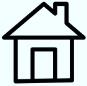 1. DATI ENTE/impresa PROPONENTE Denominazione ente/impresa       sede legale a       in via       tel.       fax       e-mail       PEC       fondata il       P.IVA       CF       n. dipendenti      . legale rappresentante       nato a       il       residente a       in via       codice fiscale        tel.       cell       e-mail       In caso di persona fisica o privato compilare il punto 2 (Dati referente).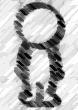 2.DATI REFERENTE Il Sig.      nato a       il       residente a       in via       codice fiscale        tel.       cell       e-mail       .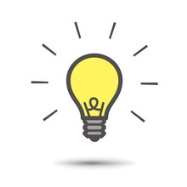 3.DESCRIZIONE DELL’IDEA (breve descrizione del PROGETTO, motivazioni dell’intervento, obiettivi che si intendono perseguire, destinatari che si intendono coinvolgere, azioni previste)      …………………………………………………..………………………………………………………………..…………………………………………………………     …………………………………..………………………………………………………………..…………………………………………………………………………Link sito internet:      link facebook:      link  video o altro:      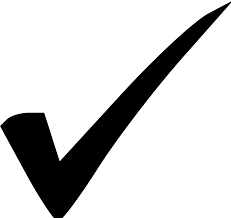 4.SCEGLI IL PERIODO  DI SVOLGIMENTO (indicare il periodo di svolgimento del progetto. La selezione di un solo periodo consente di utilizzare lo spazio temporaneo disponibile gratuitamente. E' possibile scegliere entrambi i periodi proposti, in tal caso è richiesto un rimborso spese di 100euro + iva)  Periodo dal 22 al 29 giugno 2016 (sono consentiti 2 gg extra per l'allestimento e lo smontaggio)Periodo dal 06 al 13 luglio 2016 (sono consentiti 2 gg extra per l'allestimento e lo smontaggio) Entrambi i periodi dal 22 giugno al 13 luglio (sono consentiti 2 gg extra per l'allestimento e lo smontaggio)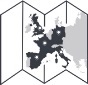 5. scegli il tuo spazio temporaneo(Indica la metratura e l’uso dello spazio che ti è più funzionale.  Puoi vedere tutte le informazioni e gli spazi disponibili su http://imolainlab.whataspace.it/) MetraturaFino a 15 mqDa 15 mq a 50 mq Da 50 mq a 100 mqUso del locale per attività:commercialedirezionale/ufficiopubblico esercizioshowroom ed esposizioni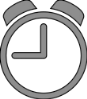 6.ORARI DI APERTURA AL PUBBLICO DEL TEMPORARY SHOP (indicare gli orari di apertura al pubblico che si intendono effettuare  e eventuali giorni di chiusura) Lunedì      Martedì      Mercoledì      Giovedì      Venerdì      Sabato      Domenica      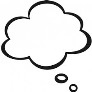 7.INIZIATIVE E ANIMAZIONI COLLATERALI PREVISTE (descrizione dell'INIZIATIVE che si intendono proporre - es. degustazioni, presentazioni di libri o prodotti, laboratori creativi, mostre, musica, aperitivi, promozioni, etc. - destinatari che si intendono coinvolgere).Iniziative e animazioni necessarie, per ogni periodo, al fine della partecipazione al presente bando: durante la serata di imola si colora di mercoledì - orario di svolgimento      . Attività prevista      ..................................................................................................................................................................................................................................durante la serata di imola si colora di mercoledì - orario di svolgimento      . Attività prevista      ..................................................................................................................................................................................................................................altro giorno a scelta:      . - orario di svolgimento       Attività prevista      ..................................................................................................................................................................................................................................altro giorno a scelta:       - orario di svolgimento     Attività prevista      ..................................................................................................................................................................................................................................Iniziative e Animazioni Extra (indicare la giornata, l'orario e il tipo di attività prevista) altro giorno a scelta:       - orario di svolgimento      Attività prevista      .................................................................................................................................................................................................................................. altro giorno a scelta:       - orario di svolgimento       Attività prevista      ..................................................................................................................................................................................................................................Ulteriori Iniziative e animazioni necessarie, In caso di scelta dell’intero periodo, al fine della partecipazione al presente bando: durante la serata di imola si colora di mercoledì - orario di svolgimento     Attività prevista      ..................................................................................................................................................................................................................................durante la serata di imola si colora di mercoledì - orario di svolgimento      Attività prevista      ..................................................................................................................................................................................................................................altro giorno a scelta:       - orario di svolgimento     Attività prevista      ..................................................................................................................................................................................................................................8. PRODOTTI 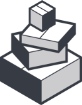 (indicare una breve descrizione dei prodotti che si intendono vendere o esporre, corredati da immagini fotografiche esplicative)      ……………………………………………..………………………………………………………………..………………………………………………………………     ……………………………..………………………………………………………………..………………………………………………………………………………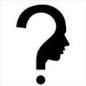 CONTATTI Per ulteriori informazioni sulle modalità di partecipazione, valutazione dei requisiti necessari e eventuali chiarimenti: bandi@confcommercioimola.it tel. 0542 619615. Gli Uffici di Confcommercio Ascom Imola potranno affiancheranno i vincitori del bando nell’espletamento delle pratiche amministrative e negli adempimenti necessari.Il presente modulo di domanda, compilato in ogni sua parte, dovrà essere stampato, firmato in originale e inviato a bandi@confcommercioimola.it entro e non oltre il 4 giugno 2016.DATAfirma____________________________________Allegati:RegolamentoDocumento di identitàLa informiamo che i Suoi dati sono raccolti e verranno trattati in conformità a quanto previsto dalla D.lgs 196/2003.La informiamo inoltre che l’art. 13 della legge citata consente l’esercizio di specifici diritti tra i quali, in particolare, l’ottenimento della cancellazione, della trasformazione in forma anonima e del blocco dei dati stessi come specificato nel regolamento._________________________________________________Autorizzo il trattamento e la comunicazione dei dati raccolti, anche tramite terzi.	FIRMA____________________________________Allegati:RegolamentoDocumento di identitàLa informiamo che i Suoi dati sono raccolti e verranno trattati in conformità a quanto previsto dalla D.lgs 196/2003.La informiamo inoltre che l’art. 13 della legge citata consente l’esercizio di specifici diritti tra i quali, in particolare, l’ottenimento della cancellazione, della trasformazione in forma anonima e del blocco dei dati stessi come specificato nel regolamento._________________________________________________Autorizzo il trattamento e la comunicazione dei dati raccolti, anche tramite terzi.	FIRMA____________________________________